关于组织申报2020年度南昌市第一批科技计划项目的通知洪科字〔2020〕44号各有关单位：为深入实施创新驱动发展战略，紧紧围绕建设创新型城市的目标，紧扣增强创新能力、提升创新成效、优化创新环境，发挥科技支撑经济迈向高质量发展的引领作用，做好2020度市级第一批科技计划项目的组织申报工作，现将有关事项通知如下：一、计划类别本次受理申报的科技计划主要包括四大科技计划的8个项目类别。1、科技重大专项。包括重大科技攻关、重大科技成果转化。2、创新引导计划。包括一般科技计划项目、科技金融、科技创新奖励。3、创新平台计划。包括研发平台建设、创新载体。4、科技人才计划。包括科技创新人才“双百计划”。二、申报对象1、南昌市注册登记、具有独立法人资格的企事业单位。2、中国执行信息公开网中有立案信息的或是在南昌市企业监管警示系统中标示为红色警示类别的企业，不在本次申报对象范围。三、申报要求1、项目符合国家、省、市技术和产业政策。2、项目有确定的资金来源，合理的投资结构，实施周期原则上不超过三年。3、各类科技计划项目在满足上述条件的基础上，还须符合《项目申报指南》明确的各类科技计划项目申报具体条件。四、限制条件1、申报单位不得将同一项目（含变换名称但实施内容基本相同的）向多个科技计划重复申报，一经发现，取消该单位本年度所有项目申报资格。2、每个项目的主要负责人只能申报一项科技计划项目。3、每个申报单位申报科技重大专项不得超过两项。4、对承担了我市科技重大项目以及2016年（含）以来科技计划项目的企业，项目实施周期已过尚未验收/结题的（在疫情期间到期或待验收的项目除外），该企业申报的项目不予受理。5、对承担了我市科技重大项目未按约定偿还项目经费的企业，该企业申报的项目不予受理。6、2019年度纳入研发统计范围未填报企业研发投入的规模以上企业申报的项目不予受理。五、申报流程1、网上申报。项目申报单位登录南昌市科技局官网，进入“南昌市科技计划项目申报管理系统”，注册单位信息，提交项目电子申报材料。其中：科技重大专项可申报2020年、2021年项目，所有项目网上申报开始时间为2020年3月10日。2、县区推荐。项目一律实行属地管理。所有申报项目均由所在县（区、开发区、新区）的科技行政主管部门对辖区内企事业单位申报的科技计划项目进行网上在线审核推荐，审核时限不超过5个工作日。对不予推荐的项目，在项目申报系统中说明原因。3、审核受理。市科技局业务归口管理部门对申报项目进行网上在线审核受理，审核时限一般不超过7个工作日。不予受理的项目，在项目申报管理系统中反馈不受理原因。4、纸质材料报送。项目受理后，市科技计划项目管理中心电话通知申报单位报送与电子版内容完全一致的纸质材料（A4纸张双面打印，装订成册）。申报科技保险专项项目报送一式六份，科技创新奖励项目审核申报材料原件（不需另行报送纸质材料），其它类别计划项目不需报送纸质材料。六、相关说明1、各单位、各部门须指定专人负责管理本单位、本部门账户和密码；账户信息如有遗忘，可注册账户手机申请找回。2、项目推荐单位、项目申报单位应及时关注项目申报管理系统的用户端口提示信息，以便及时修正、提交、审核项目材料。3、上传至项目申报管理系统的申报书和可行性研究报告一律使用word格式文件，其他附件一律要求pdf格式文件，单个文件容量不得超过30M。4、项目申报材料中的内容和指标应按照填报说明要求据实填写，项目经受理后，一律不得修改；申报材料的主要内容和技术、经济指标将作为项目立项实施后监督管理的重要依据。七、申报、审核时间及处室联系方式1、申报、审核时间及项目业务咨询联络方式2、项目申报管理系统技术咨询联络方式江西政和创服科技有限公司联系人：王景尖0791－83880509、18970918791；董孝珂17860629786附件：2020年度南昌市第一批科技计划项目申报指南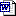 南昌市科学技术局2020年3月6日序号计划类别项目名称项目名称网上申报截止时间县区推荐截止时间处室受理截止时间业务处室及电话1科技重大专项重大科技攻关工业技术领域2020年4月30日17:00截止2020年5月11日17:00截止2020年5月24日17:00截止高新技术处838842491科技重大专项重大科技攻关社会发展技术领域2020年4月30日17:00截止2020年5月11日17:00截止2020年5月24日17:00截止农村与社会发展处838842461科技重大专项重大科技成果转化重大科技成果转化2020年4月30日17:00截止2020年5月11日17:00截止2020年5月24日17:00截止成果转化与合作处838842482创新引导计划一般科技计划项目医疗卫生科技支撑2020年4月10日17:002020年4月17日17:002020年4月28日17:00农村与社会发展处838842462创新引导计划一般科技计划项目软科学研究计划2020年3月30日17:002020年4月7日17:002020年4月10日17:00政策法规与规划处838842452创新引导计划科技金融科技保险专项2020年4月10日17:002020年4月17日17:002020年4月28日17:00创新平台与科技金融处83884236市科技投资经营有限公司865892662创新引导计划科技创新奖励国家科技计划项目配套资金支持兑现2020年4月10日17:002020年4月17日17:002020年5月4日17:00高新技术处838842492创新引导计划科技创新奖励省级重点新产品补助2020年4月10日17:002020年4月17日17:002020年5月4日17:00高新技术处838842492创新引导计划科技创新奖励国家科学技术进步奖、技术发明奖二等奖以上补助2020年4月10日17:002020年4月17日17:002020年4月28日17:00成果转化与合作处838842482创新引导计划科技创新奖励省级科学技术进步奖二等奖以上补助2020年4月10日17:002020年4月17日17:002020年4月28日17:00成果转化与合作处838842482创新引导计划科技创新奖励洪城科创券2020年度“洪城科创券”工作指引及相关服务机构征集通知将通过南昌市科技局官网另行发布2020年度“洪城科创券”工作指引及相关服务机构征集通知将通过南昌市科技局官网另行发布2020年度“洪城科创券”工作指引及相关服务机构征集通知将通过南昌市科技局官网另行发布2020年度“洪城科创券”工作指引及相关服务机构征集通知将通过南昌市科技局官网另行发布2创新引导计划科技创新奖励国家级、省级产业技术创新战略联盟补助2020年4月10日17:002020年4月17日17:002020年4月28日17:00政策法规与规划处838842453创新平台计划研发平台建设国家级、省级工程技术研究中心补助2020年4月10日17:002020年4月17日17:002020年4月28日17:00创新平台与科技金融处838842363创新平台计划研发平台建设国家级、省级重点实验室补助2020年4月10日17:002020年4月17日17:002020年4月28日17:00创新平台与科技金融处838842363创新平台计划创新载体国家级、省级科技企业孵化器2020年4月10日17:002020年4月17日17:002020年5月4日17:00高新技术处838842493创新平台计划创新载体市级科技企业孵化器认定2020年4月10日17:002020年4月17日17:002020年5月4日17:00高新技术处838842493创新平台计划创新载体市级“洪城众创”备案2020年4月10日17:002020年4月17日17:002020年5月4日17:00高新技术处838842494科技人才计划科技创新人才“双百计划”“双百计划”创新人才（引进类）2020年4月10日17:002020年4月17日17:002020年4月28日17:00科技人才处838842814科技人才计划科技创新人才“双百计划”“双百计划”创新人才（培养类）2020年4月10日17:002020年4月17日17:002020年4月28日17:00科技人才处838842814科技人才计划科技创新人才“双百计划”“双百计划”创新团队（培养类）2020年4月10日17:002020年4月17日17:002020年4月28日17:00科技人才处838842814科技人才计划科技创新人才“双百计划”“双百计划”创新团队（引进类）2020年4月10日17:002020年4月17日17:002020年4月28日17:00科技人才处83884281